        ΕΛΛΗΝΙΚΗ ΔΗΜΟΚΡΑΤΙΑΠΕΡΙΦΕΡΕΙΑ ΚΕΝΤΡΙΚΗΣ ΜΑΚΕΔΟΝΙΑΣ                      Ν. ΗΜΑΘΙΑΣ 				 ΔΗΜΟΣ ΗΡΩΙΚΗΣ ΠΟΛΕΩΣ  ΝΑΟΥΣΑΣ						ΑΠΟΣΠΑΣΜΑΑπό το Πρακτικό της αριθμ. 40ης - 15/09/2021    ΤακτικήςΣυνεδρίασης της Οικονομικής Επιτροπής του Δήμου Η.Π. ΝάουσαςΑριθμός  Απόφασης    369 /2021ΘΕΜΑ: « Καθορισμός αντιτίμου αναμνηστικών-σουβενίρ στα σημεία πώλησης του Δήμου Η.Π. Νάουσας και αντιτίμου εισόδου στο Κέντρο Βιομηχανικής Κληρονομιάς ΕΡΙΑ».             Στη Νάουσα  και στο δημοτικό κατάστημα σήμερα στις  15 του μήνα Σεπτεμβρίου  του έτους 2021  ημέρα της εβδομάδας Τετάρτη  και ώρα 12:00 έως 13:00   συνήλθε σε   (δια περιφοράς – μέσω τηλεφώνου) Τακτική Συνεδρίαση η Οικονομική Επιτροπή, ύστερα από τη με αρ. πρωτ. 14013/10-09-2021 έγγραφη πρόσκληση του Προέδρου, που δόθηκε στον κάθε σύμβουλο σύμφωνα με το με το άρθρο 77 του Ν. 4555/2018 όπως τροποποιήθηκε και ισχύει και τις διατάξεις του άρθρου 10   της Πράξης Νομοθετικού Περιεχομένου (ΦΕΚ 55/Α/11-3-2020 –  «κατεπείγουσες διατάξεις για τη λειτουργία Δήμων και Περιφερειών κατά τη διάρκεια της λήψης μέτρων αποφυγής της διάδοσης του κορωνοϊού COVID-19» και τις με αριθμό 163/29-05-2020, 426/13-11-2020 εγκυκλίους  του Υπουργείου Εσωτερικών. Αφού διαπιστώθηκε ότι υπάρχει νόμιμη απαρτία (άρθρο 75 του Ν.3852/10), δεδομένου ότι σε σύνολο εννέα (9) μελών ήταν παρόντα (δια περιφοράς) τα εφτά   (7)  μέλη:	     ΠΑΡΟΝΤΕΣ				                          	ΑΠΟΝΤΕΣΜπαλτατζίδου θεοδώρα  (Πρόεδρος)                                1)  Βαλσαμίδης Σταύρος Αδαμίδης Παύλος                                                             2) Δολδούρης ΘεόδωροςΛακηνάνος ΑγγελάκηςΤσέλιος Σταύρος  Βασιλειάδης ΧρήστοςΘανασούλης ΔημήτριοςΤασιώνας Γεώργιος                 	 				                                                           οι οποίοι δεν προσήλθαν αν και						            	νόμιμα προσκλήθηκαν                     	Στη συνεδρίαση ήταν παρούσα και η Ανθοπούλου Μυρούλα, υπάλληλος του Δήμου για την τήρηση των πρακτικών.             Η Πρόεδρος κήρυξε την έναρξη της συνεδρίασης και εισηγούμενη το 8ο  θέμα της ημερήσιας διάταξης  για τον «Καθορισμό αντιτίμου αναμνηστικών-σουβενίρ στα σημεία πώλησης του Δήμου Η.Π. Νάουσας και αντιτίμου εισόδου στο Κέντρο Βιομηχανικής Κληρονομιάς ΕΡΙΑ» , ανέφερε την υπ’ αρ. 14024/13.09.2021εισήγηση του Αυτοτελούς Τμήματος Κοιν. Προστασίας, Παιδείας και Πολιτισμού, η οποία έχει ως εξής:Ο Δήμος Ηρωικής Πόλης Νάουσας στο πλαίσιο της έναρξης λειτουργίας των πωλητηρίων αναμνηστικών ειδών και σουβενίρ στο Κέντρο Βιομηχανικής Κληρονομιάς ΕΡΙΑ, στο Πολιτιστικό Κέντρο της Σχολής Αριστοτέλους, στον Πολυχώρο Πολιτισμού «Χρήστος Λαναράς» (Βέτλανς) κλπ. προτίθεται να ορίσει αντίτιμο στα προς πώληση είδη, καθώς επίσης και να προχωρήσει στον ορισμό αντιτίμου εισόδου στο Κέντρο Βιομηχανικής Κληρονομιάς ΕΡΙΑ. Έχοντας υπόψη:- το άρθρο 72 παρ.1 Ν.3852/10καιτο άρθρο 11 του Ν. 4623/2019η Οικονομική Επιτροπή εισηγείται προς το Δημοτικό Συμβούλιο την επιβολή τελών, δικαιωμάτων και εισφορών,ΕισηγούμαστεΑ) Τον καθορισμό αντιτίμου πώλησης (συμπεριλαμβανομένου ΦΠΑ) των αναμνηστικών-σουβενίρ που πρόκειται να διατεθούν προς πώληση και τα οποία περιγράφονται παρακάτω στον σχετικό πίνακα:Η απόδοση των εισπράξεων στην Ταμειακή Υπηρεσία στον Κ.Α. εσόδων 06.00.0434.007 «Έσοδα από πωλήσεις αναμνηστικών-σουβενίρ κλπ.» θα γίνεται από τον αρμόδιο υπάλληλο για την είσπραξη των αντιτίμων πώλησης των ειδών που θα οριστεί έπειτα από ορισμό από τον Αντιδήμαρχο Πολιτισμού και Τουρισμού Δήμου Η.Π. Νάουσας και την έκδοση σχετικής απόφασης.Β)  Τον ορισμό εισιτηρίου εισόδου στο Κέντρο Βιομηχανικής Κληρονομιάς ΕΡΙΑ για το κοινό, το οποίο προτείνεται στο τίμημα των 5,00 ευρώ για ενηλίκους και 2,00 ευρώ για φοιτητές, ανέργους, ΑμΕΑ, στρατιώτες. Η είσοδος σε μαθητές πρωτοβάθμιας και δευτεροβάθμιας εκπαίδευσης είναι δωρεάν. Η απόδοση των εισπράξεων θα γίνεται στην Ταμειακή Υπηρεσία του Δήμου στον Κ.Α. εσόδων 06.00.0432 «Εισιτήρια θεάτρων, μουσείων κλπ.» από τον αρμόδιο υπάλληλο για την είσπραξη των αντιτίμων πώλησης των ειδών που θα οριστεί έπειτα από ορισμό από τον Αντιδήμαρχο Πολιτισμού και Τουρισμού Δήμου Η.Π. Νάουσας και την έκδοση σχετικής απόφασης.Στη συνέχεια η Πρόεδρος κάλεσε την Οικονομική Επιτροπή να αποφασίσει σχετικά.Η Οικονομική Επιτροπή λαμβάνοντας υπόψη:Την εισήγηση της ΠροέδρουΤην υπ’ αρ. 14024/13.09.2021εισήγηση του Αυτοτελούς Τμήματος Κοιν. Προστασίας, Παιδείας και Πολιτισμού.Το άρθρο 72 παρ.1 Ν.3852/10 όπως τροποποιήθηκε και ισχύει σήμερα.Ο κ. Λακηνάνος   ψήφισε ΟΧΙ και τοποθετήθηκε ως εξής: Για τα σουβενίρ 2 ζητήματα. Το πρώτο έχει να κάνει με το κόστος αγοράς των προμηθειών. Ποιός αποφάσισε την επιλογή προμηθευτών και ποιες προσφορές ελήφθησαν. Μάλλον φαίνεται απευθείας διαπραγμάτευση και ανάθεση. Το δεύτερο η τελική τιμή πώλησης ξεπερνάει το λογικό 20%.Υπάρχει και τρίτο, είναι η επιβολή ΦΠΑ. Πρέπει να καταργηθεί στον πολιτισμό.Για το εισιτήριο. Είμαστε αντίθετοι με την επιβολή εισιτηρίου. Στον καπιταλισμό όλα μετατρέπονται σε  εμπόρευμα. Δεν ξεφεύγετε από την πραχτική. Αντί απόκτησης εσόδων μέσω δράσεων, εν προκειμένω πολιτιστικές, καλλίτερα να διεκδικείστε τα παρακρατημένα. ΚΑΤΑ                                                        ΑΠΟΦΑΣΙΖΕΙ ΚΑΤΑ ΠΛΕΙΟΨΗΦΙΑΗ πλειοψηφία των: Μπαλτατζίδου Θεωδώρα (Πρόεδρος), Αδαμίδης Παύλος,                                                          Τσέλιος Σταύρος ,Βασιλειάδης Χρήστος, Θανασούλης Δημήτριος, Τασιώνας Γεώργιος,  σύνολο έξι  (6)  έναντι παρόντων εφτά  (7).Α) Τον καθορισμό αντιτίμου πώλησης των αναμνηστικών-σουβενίρ που πρόκειται να διατεθούν προς πώληση στο Κέντρο Βιομηχανικής Κληρονομιάς ΕΡΙΑ και τα οποία περιγράφονται παρακάτω στον σχετικό πίνακα:Η απόδοση των εισπράξεων στην Ταμειακή Υπηρεσία στον Κ.Α. εσόδων 06.00.0434.007 «Έσοδα από πωλήσεις αναμνηστικών-σουβενίρ κλπ.» θα γίνεται από τον αρμόδιο υπάλληλο για την είσπραξη των αντιτίμων πώλησης των ειδών που θα οριστεί έπειτα από ορισμό από τον Αντιδήμαρχο Πολιτισμού και Τουρισμού Δήμου Η.Π. Νάουσας και την έκδοση σχετικής απόφασης.Β)  Τον ορισμό εισιτηρίου εισόδου στο Κέντρο Βιομηχανικής Κληρονομιάς ΕΡΙΑ για το κοινό  στο ποσό  των 5,00 ευρώ για ενηλίκους και 2,00 ευρώ για φοιτητές, ανέργους, ΑμΕΑ, στρατιώτες. Η είσοδος σε μαθητές και στους συνοδούς εκπαιδευτικούς πρωτοβάθμιας και δευτεροβάθμιας εκπαίδευσης είναι δωρεάν. Η απόδοση των εισπράξεων θα γίνεται στην Ταμειακή Υπηρεσία του Δήμου στον Κ.Α. εσόδων 06.00.0432 «Εισιτήρια θεάτρων, μουσείων κλπ.» από τον αρμόδιο υπάλληλο για την είσπραξη των αντιτίμων πώλησης των ειδών που θα οριστεί έπειτα από ορισμό από τον Αντιδήμαρχο Πολιτισμού και Τουρισμού Δήμου Η.Π. Νάουσας και την έκδοση σχετικής απόφασης. Η απόφαση αυτή πήρε αύξοντα αριθμό 369/ 2021.Αφού αναγνώστηκε το πρακτικό αυτό υπογράφεται ως ακολούθωςΑΚΡΙΒΕΣ ΑΝΤΙΓΡΑΦΟΗ ΠΡΟΕΔΡΟΣ                                                          ΜΠΑΛΤΑΤΖΙΔΟΥ ΘΕΟΔΩΡΑα/αΕΙΔΟΣΤΙΜΗ ΜΟΝΑΔΟΣ ΜΕ ΦΠΑ 24%ΠΡΟΤΕΙΝΟΜΕΝΗ ΤΙΜΗ  ΠΩΛΗΣΗΣ ΜΕ ΦΠΑ 24%α/αΕΙΔΟΣΤΙΜΗ ΜΟΝΑΔΟΣ ΜΕ ΦΠΑ 24%ΠΡΟΤΕΙΝΟΜΕΝΗ ΤΙΜΗ  ΠΩΛΗΣΗΣ ΜΕ ΦΠΑ 24%1Κούπα κεραμική ΕΡΙΑ (λευκό, γκρι) 4,46 €6,00 €2Μαγνητάκια ΕΡΙΑ 1,49 €2,50 €3Τσάντα βαμβακερή ΕΡΙΑ (εκρού, λευκό, μπλε, κόκκινο)4,34 €7,00 €4Κονκάρδα ΕΡΙΑ1,49 €2,00 €5Σουβέρ ΕΡΙΑ σε πλακάκι3,97 €5,00 €6Σουβέρ ΕΡΙΑ σε μάρμαρο3,22 €4,00 €7Αναμνηστικές σφραγίδες3,84 €5,00 €8Σημειωματάριο ΕΡΙΑ Α5 50 σελίδων 2,48 €4,00 €9Υφαντά τραπεζομάντηλα15,62 €25,00 €10Υφαντές τραβέρσες6,45 €9,00 €11Υφαντή τσάντα πλάτης6,45 €10,00 €12Υφαντό σακίδιο πλάτης9,42 €13,00 €13Υφαντό ταγάρι9,42 €13,00 €14Πετσέτα βαμβακερή τύπου χαμάμ με σχέδιο10,42 €15,00 €15Πετσέτα βαμβακερή τύπου χαμάμ με λεζάντα8,56 €13,00 €16Πετσέτα βαμβακερή τύπου χαμάμ ριγέ6,94 €10,00 €17Πατάκι διάστασης 50Χ100 εκ.7,07 €13,00 €18Πατάκι διάστασης 70Χ120 εκ.9,42 €15,00 €19Κιλίμι διάστασης 100Χ150 εκ.19,47 €35,00 €20Κάλυμμα/Χράμι22,44 €40,00 €21Τρισδιάστατο μεταλλικό μπρελόκ ΕΡΙΑ3,22 €5,00 €22Επιτραπέζιο Παιχνίδι Μνήμης «ΝΟΥΣ»13,89 €20,00 €23Παιγνιόχαρτα «ΑΜΙΛΛΑ»5,70 €8,00 €24Επιτραπέζιο Παιχνίδι «ΑΝΕΜΟΣ» 16,74 €25,00 €25Εκπαιδευτικό παιχνίδι «ΑΘΛΟΣ» 4,96 €7,00 €26Επιτραπέζιο Παιχνίδι «ΟΔΥΣΣΕΙΑ» 10,66 €15,00 €27Επιτραπέζιο Παιχνίδι τύπου «Λαβύρινθος»11,28 €15,00 €28Puzzle 1000 κομματιών με θέμα τον Αριστοτέλη 13,14 €20,00 €29Puzzle 500 κομματιών με θέμα τον Όμηρο 11,66 €15,00 €30PuzzlePanorama 80 κομματιών «Τροία»7,81 €12,00 €31PuzzlePanorama 160 κομματιών «Οδύσσεια»8,93 €13,00 €32Μαγνητάκια με φωτογραφικά θέματα της Νάουσας0,99 €2,50 €33Βιβλίο - κατάλογος ΕΡΙΑ5,00 €15,00 €34Μαγνητάκι - "Πρόσωπος Νάουσας"3,10 €4,50 €35"Πρόσωπος Νάουσας" - μικρό μέγεθος9,92 €15,00 €36"Πρόσωπος Νάουσας" σε κάδρο24,80 €38,00 €37"Πρόσωπος Νάουσας" - ζευγάρι σε κάδρο34,72 €50,00 €α/αΕΙΔΟΣΤΙΜΗ ΜΟΝΑΔΟΣ ΜΕ ΦΠΑ 24%ΠΡΟΤΕΙΝΟΜΕΝΗ ΤΙΜΗ  ΠΩΛΗΣΗΣ ΜΕ ΦΠΑ 24%α/αΕΙΔΟΣΤΙΜΗ ΜΟΝΑΔΟΣ ΜΕ ΦΠΑ 24%ΠΡΟΤΕΙΝΟΜΕΝΗ ΤΙΜΗ  ΠΩΛΗΣΗΣ ΜΕ ΦΠΑ 24%1Κούπα κεραμική ΕΡΙΑ (λευκό, γκρι) 4,46 €6,00 €2Μαγνητάκια  ΕΡΙΑ 1,49 €2,50 €3Τσάντα βαμβακερή ΕΡΙΑ (εκρού, λευκό, μπλε, κόκκινο)4,34 €7,00 €4Κονκάρδα ΕΡΙΑ1,49 €2,00 €5Σουβέρ ΕΡΙΑ σε πλακάκι3,97 €5,00 €6Σουβέρ ΕΡΙΑ σε μάρμαρο3,22 €4,00 €7Αναμνηστικές σφραγίδες3,84 €5,00 €8Σημειωματάριο ΕΡΙΑ Α5 50 σελίδων 2,48 €4,00 €9Υφαντά τραπεζομάντηλα15,62 €25,00 €10Υφαντές τραβέρσες6,45 €9,00 €11Υφαντή τσάντα πλάτης6,45 €10,00 €12Υφαντό σακίδιο πλάτης9,42 €13,00 €13Υφαντό ταγάρι9,42 €13,00 €14Πετσέτα βαμβακερή τύπου χαμάμ με σχέδιο10,42 €15,00 €15Πετσέτα βαμβακερή τύπου χαμάμ με λεζάντα8,56 €13,00 €16Πετσέτα βαμβακερή τύπου χαμάμ ριγέ6,94 €10,00 €17Πατάκι διάστασης 50Χ100 εκ.7,07 €13,00 €18Πατάκι διάστασης 70Χ120 εκ.9,42 €15,00 €19Κιλίμι διάστασης 100Χ150 εκ.19,47 €35,00 €20Κάλυμμα/Χράμι22,44 €40,00 €21Τρισδιάστατο μεταλλικό μπρελόκ ΕΡΙΑ3,22 €5,00 €22Επιτραπέζιο Παιχνίδι Μνήμης «ΝΟΥΣ»13,89 €20,00 €23Παιγνιόχαρτα «ΑΜΙΛΛΑ»5,70 €8,00 €24Επιτραπέζιο Παιχνίδι «ΑΝΕΜΟΣ» 16,74 €25,00 €25Εκπαιδευτικό παιχνίδι «ΑΘΛΟΣ» 4,96 €7,00 €26Επιτραπέζιο Παιχνίδι «ΟΔΥΣΣΕΙΑ» 10,66 €15,00 €27Επιτραπέζιο Παιχνίδι τύπου «Λαβύρινθος»11,28 €15,00 €28Puzzle 1000 κομματιών με θέμα τον Αριστοτέλη 13,14 €20,00 €29Puzzle 500 κομματιών με θέμα τον Όμηρο 11,66 €15,00 €30PuzzlePanorama 80 κομματιών «Τροία»7,81 €12,00 €31PuzzlePanorama 160 κομματιών «Οδύσσεια»8,93 €13,00 €32Μαγνητάκια με φωτογραφικά θέματα της Νάουσας0,99 €2,50 €33Βιβλίο - κατάλογος ΕΡΙΑ5,00 €15,00 €34Μαγνητάκι - "Πρόσωπος Νάουσας"3,10 €4,50 €35"Πρόσωπος Νάουσας" - μικρό μέγεθος9,92 €15,00 €36"Πρόσωπος Νάουσας" σε κάδρο24,80 €38,00 €37"Πρόσωπος Νάουσας" - ζευγάρι σε κάδρο34,72 €50,00 €       Η ΠΡΟΕΔΡΟΣΥπογραφή όπως στην αρχήΤΑ   ΜΕΛΗΥπογραφή όπως στην αρχή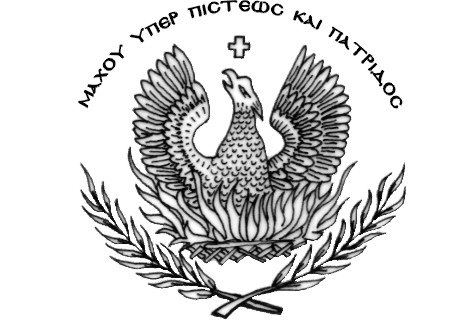 